Туроператор по внутреннему туризму «Мобайл-Экспресс»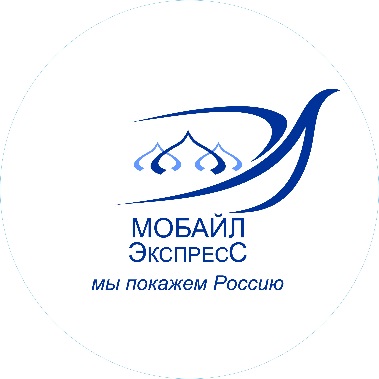 www.tur-mobile.ru                                                                                                                                                                  mobile-travel@yandex.ru                                                                                                                                                                                                                                                                                                                                                                             тел.: 8-495-363-38-178-926-018-61-13«СЕКРЕТЫ МОНАСТЫРСКИХ СТЕН»Ростов Великий – Ярославль – Кострома – Иваново – Плёс – Суздаль – Гаврилов Посад – Владимир3 дня / 2 ночи 
вторник - четвергДаты заездов на 2023 год : 28.03 ; 11.04 ; 23.05 ; 27.06 ; 11.07 ; 25.07 ; 08.08 ; 22.08 ; 05.09 ; 19.09 ; 03.10 ; 17.101 день (вторник)
07:35 – Отправление на поезде из Москвы до Ростова Великого с Ярославского вокзала. Поезд № 102 «Экспресс» (включено в стоимость)
10:15 – Прибытие в Ростов Великий
11:00 – Встреча на ж/д вокзале с гидом.
Обед по-ростовски в Щучьем дворе с ростовской ухой и луковой булочкой.
Знакомство с городом. Словно сказочный град из сказок А. С. Пушкина расположился он на берегу озера Неро, в центре – Ростовский Кремль, который мы посетим с экскурсией. И пусть сам город только по традиции принято называть Великим, все равно в древней архитектуре кремля ощущаешь величие, мощь. Любуясь фресками XVII века, узнаются библейские сюжеты. Многие туристы, гуляя по кремлевской территории, вспоминают кадры из фильма «Иван Васильевич меняет профессию» – знал режиссер Гайдай, где снимать фильм.
Свободное время для прогулки или доп. экскурсии согласно приобретенного пакета
Пакет музейный**:
Музей Финифти
Ростовская финифть, развивавшаяся на протяжении многих столетий, представляет поистине уникальное явление в России. На наконечники стрел или орудия крестьянского труда можно посмотреть и в любом другом музее. А такой коллекции финифти, пожалуй, нигде больше не увидеть. В экспозиции и иконопись прошлых веков, и портретная живопись, и “иконы” советских вождей.
Отъезд в Ярославль.
Неспешная прогулка по городу основанному Ярославом Мудрым еще в XI веке в месте слияния рек Волги и Которосли. Город Ярославль хорошеет день ото дня. Вся его центральная часть находится под охраной Всемирной организации Юнеско. Экскурсии здесь особенные: есть возможность побродить по центру, полюбоваться знаменитой стрелкой, поющими фонтанами, храмами 17 века. Северная Флоренция, такое название появилось у города не случайно, это один из самых светлых, торжественных и, вместе с тем, древних городов России. Осмотр Спасо-Преображенского монастыря, архитектура храма Ильи Пророка и неподалеку великолепная набережная, отстроенная к 1000-летию города.
Переезд в Кострому.
Размещение в гостинице “Волга” 3*.  Или в хостеле в 4-6 местных номерах.
Ужин* за дополнительную плату.3 день – среда
Завтрак.
Нас ждет экскурсия в самом северном городе на «Золотом кольце» – Костроме. Это удивительно уютный, тихий и спокойный город. Здесь можно отдохнуть от бешеного ритма больших городов, полюбоваться абсолютно круглой «сковородкой», так называют центральную площадь Костромы, на самом деле Сусанинскую. Благодаря бессмертному подвигу этого крестьянина из села Домнино первый царь из династии Романовых Михаил смог взойти на престол.
Проезжая в автобусе по мосту через реку Кострома, перед вами откроется потрясающий вид на Ипатьевский монастырь. Внутри мы вновь вспоминаем Романовых, осознавая важность тех событий, которые происходили здесь много веков назад. Посетим их палаты.
Находясь в Костроме нельзя не заглянуть в Анастасьин Богоявленский монастырь, где находится еще одна костромская святыня – икона Феодоровской Божьей Матери, покровительницы дома Романовых.
Не забудем мы посетить Масленичные гуляния, насладимся песнями народными, отведаем блинов кружевных костромских, да попляшем от души, “Эх Масленица Широка!”
Свободное время или услуги, согласно выбранному пакету:
Пакет гастрономический**:
Музей Сыра с дегустацией
Эта вкусную экскурсию проведет сырный сомелье, знающий так много о сыре. Вы пройдете с ним по комнатам старинного особняка, услышите самые необыкновенные факты об известном Костромском сыре и сыроделии. Здесь можно открыть целый мир под названием “Сыр”. А следом попав в Дегустационный “подвал” Вы можете попробовать множество наивкуснейших сыров и не только, узнавая новые и новые факты…
На сытном обеде вы сможете оценить фирменные костромские оладушки*
Отъезд в Плёс
Чистый воздух, матушка Волга, деревенская тишина и дух Руси, – все это полюбившийся туристам город старины и пейзажей, красив он в целом, как изумительная панорама, красив и в каждой своей детали, в каждом закоулке, великолепие которого донес до нас художник Исаак Левитан. Увидите жилые дома плёсского купечества – великолепные образцы русского классицизма и барокко. На горе Свободы находится старейший храм города – Успенский собор 1699 г. – самая древняя достопримечательность городского зодчества. Сразу по маршруту у нас Музейно-выставочный комплекс “Присутственные места”. На входе вас встретит памятник Василию I. На набережной расположился мемориальный дом музей великого художника И. И. Левитана, недалеко от церкви Святой Варвары, рядом с пристанью, где снимали часть эпизодов “Жестокий романс” вас встретят две новые скульптуры, ставшие новыми достопримечательностями города: «Плесская кошка» и «Дачница».
Свободное время или услуги, согласно выбранному пакету:
Пакет музейный**:
Мемориальный Дом-музей И. И. Левитана
Без преувеличения можно сказать, что дом-музей И.И. Левитана – один из самых известных музеев не только России, но и зарубежья. Дом-музей, посвященный жизни и творчеству великого художника располагается на живописной набережной в старинном особняке.
Пакет гастрономический**:
Дегустация свежевыловленной рыбы горячего копчения. 
В частной коптильне мы попробуем несколько видов рыбы, она еще утром была выловлена в Волге и к обеду закоптилась. Вы оцените тающее во рту нежное мясо с ароматом костра. Можно приобрести вкусные гостинцы.
Далее мы отправляемся в город Иваново
Иваново – город в России наделенный множеством прозвищ. Его называют Ситцевый край, Город невест и даже Русский Манчестер. Несмотря на довольно непродолжительную историю, на сегодняшний день г. Иваново входит в Золотое кольцо России. Путевой рассказ о городе.
Прибытие во Владимир.
Размещение в гостинице Амакс «Золотое кольцо» 3*.  Или в хостеле «Победа» в 4-6 местных номерах.
Ужин* за дополнительную плату.3 день – четверг
Завтрак.
Отъезд на экскурсию в Гаврилов Посад.
Недалеко от Суздаля находится небольшой городок с огромной историей. Имя ему – Гаврилов Посад. Знаменитая порода лошадей Владимирский тяжеловоз была выведена именно здесь. Купцы здесь первыми научили европейцев использовать хмель в пивоварении. А что еще скрывает этот город вы узнаете на увлекательной экскурсии по Дворцовому заводу, где вам предложат не только послушать, но и попробовать истории на вкус в музее Российских национальных напитков
Отъезд в Суздаль.
Обзорная экскурсия по Суздалю. В Суздале понимаешь, что это самый загадочный, самый сказочный город. Начинаешь верить в то, что машина времени и правда существует. По маленьким улочкам ходят местные жители в одеждах XIX века, вывески в лавках того же периода, и кругом церкви, церкви, церкви, в том числе и построенные без единого гвоздя в музее Деревянного Зодчества. Вы посетите Кремль. А на смотровой площадке у вас захватит дух от потрясающей красоты, высокого неба и удивительных, почти всегда печальных историй, связанных с Покровским монастырем.
Где же как не в Суздале Масленицу то проводить, на народ поглазеть, да блинами на весь год наестся?!
Посмотрим с Вами, как красавицу Масленицу на жарком огне сожгут, да весну позовут!
Погуляем по Торговой площади, поучаствуем в конкурсах веселых, да попросим прощения друг у друга. Воскресенье прощеное никак!
Обед «по-крестьянски». Наваристая деревенская похлебка в горшочке, суздальский бочковой огурчик, которым так славится этот город и традиционные сытные блюда.
Время для прогулки или услуги согласно приобретенным пакетам:
Пакет музейный**:
Спасо-Евфимиев монастырь
На северной окраине Суздаля, на левом, высоком берегу реки Каменки, расположен огромный Спасо-Евфимиев монастырь. В нем отразилась вся непростая история нашего государства. Он производит невероятно сильное впечатление, как своим могучим обликом, так и богатой музейной экспозицией.
Пакет гастрономический**:
Дегустация 10 сортов суздальской медовухи 
Путь дорогу в медовые погреба укажет стрелец. У входа встретит приветливая хозяюшка. За столы дубовые усадит русская красавица, поведает Вам под гусли звончатые легенды древние и угостит медовухой разной, а на закусочку: яблоки печеные, рябина моченая и многое другое.
Отъезд во Владимир.
20-16 Отправление в Москву на скоростном поезде “Ласточка”, прибытие 22-03 на Восточный вокзал (за доп. плату возможно отправление на поезде “Стриж” с прибытием в 19-30)Стоимость тура на одного человека в рублях:Скидка на ребенка до 14 лет – 200 руб.
Скидка на взрослого на дополнительном месте – 500 руб.В стоимость включено:
Проживание в гостинице или в хостеле в номерах выбранной категории,
Питание по программе: завтраки или завтраки и обеды;
Экскурсионная программа, входные билеты в музеи;
Услуги гида – сопровождающего;
Транспортное обслуживание по программе (микроавтобус при группе до 18 человек).Дополнительно оплачивается:
Пакет музейный** – 2200 руб.
Пакет гастрономический** – 1500 руб.
Ужины – 1200 руб./чел.
Доплата за иностранных граждан – 400 руб./чел.Примечание:
* – за дополнительную плату
** – экскурсия состоится при наборе группы от 6 человек, заказывается при бронировании тура, оплачивается на маршруте гиду.
Компания оставляет за собой право вносить изменения в последовательность выполнения программы без изменения объема предоставляемых услуг. Продолжительность ее отдельных элементов может меняться накануне выезда и в процессе выполнения тура. Элементы программы, зависящие от погодно-климатических условий и неподконтрольных организатору действий служб и организаций (дорожных, местной администрации и т.п.) могут быть исключены из программы, исходя из реальной обстановки на маршруте. Фирма не имеет возможности влиять на задержки, связанные с пробками на дорогах, действиями и мероприятиями государственных органов, в том числе органов ГИБДД, дорожными работами, а также на любые другие задержки, находящиеся вне разумного контроля фирмы.Компания оставляет за собой право вносить изменения в последовательность выполнения программы без изменения объема предоставляемых услуг. Продолжительность ее отдельных элементов может меняться накануне выезда и в процессе выполнения тура. Элементы программы, зависящие от погодно-климатических условий и неподконтрольных организатору действий служб и организаций (дорожных, местной администрации и т.п.) могут быть исключены из программы, исходя из реальной обстановки на маршруте. Фирма не имеет возможности влиять на задержки, связанные с пробками на дорогах, действиями и мероприятиями государственных органов, в том числе органов ГИБДД, дорожными работами, а также на любые другие задержки, находящиеся вне разумного контроля фирмы.РазмещениеПитание завтракиПитание завтраки и обедыЕврохостел в центре города1230013900Двухместное размещение “Стандарт” в гостинице1450016200Одноместное размещение “Стандарт” в гостинице1760019000